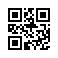 Strana:  1 z Strana:  1 z Strana:  1 z 22222Odběratel:Odběratel:Odběratel:Odběratel:Odběratel:Odběratel:Univerzita J. E. Purkyně
Pasteurova 3544/1
400 96 ÚSTÍ NAD LABEM
Česká republikaUniverzita J. E. Purkyně
Pasteurova 3544/1
400 96 ÚSTÍ NAD LABEM
Česká republikaUniverzita J. E. Purkyně
Pasteurova 3544/1
400 96 ÚSTÍ NAD LABEM
Česká republikaUniverzita J. E. Purkyně
Pasteurova 3544/1
400 96 ÚSTÍ NAD LABEM
Česká republikaUniverzita J. E. Purkyně
Pasteurova 3544/1
400 96 ÚSTÍ NAD LABEM
Česká republikaUniverzita J. E. Purkyně
Pasteurova 3544/1
400 96 ÚSTÍ NAD LABEM
Česká republikaUniverzita J. E. Purkyně
Pasteurova 3544/1
400 96 ÚSTÍ NAD LABEM
Česká republikaUniverzita J. E. Purkyně
Pasteurova 3544/1
400 96 ÚSTÍ NAD LABEM
Česká republikaUniverzita J. E. Purkyně
Pasteurova 3544/1
400 96 ÚSTÍ NAD LABEM
Česká republikaUniverzita J. E. Purkyně
Pasteurova 3544/1
400 96 ÚSTÍ NAD LABEM
Česká republikaUniverzita J. E. Purkyně
Pasteurova 3544/1
400 96 ÚSTÍ NAD LABEM
Česká republikaUniverzita J. E. Purkyně
Pasteurova 3544/1
400 96 ÚSTÍ NAD LABEM
Česká republikaPID:PID:PID:PID:PID:Odběratel:Odběratel:Odběratel:Univerzita J. E. Purkyně
Pasteurova 3544/1
400 96 ÚSTÍ NAD LABEM
Česká republikaUniverzita J. E. Purkyně
Pasteurova 3544/1
400 96 ÚSTÍ NAD LABEM
Česká republikaUniverzita J. E. Purkyně
Pasteurova 3544/1
400 96 ÚSTÍ NAD LABEM
Česká republikaUniverzita J. E. Purkyně
Pasteurova 3544/1
400 96 ÚSTÍ NAD LABEM
Česká republikaUniverzita J. E. Purkyně
Pasteurova 3544/1
400 96 ÚSTÍ NAD LABEM
Česká republikaUniverzita J. E. Purkyně
Pasteurova 3544/1
400 96 ÚSTÍ NAD LABEM
Česká republikaUniverzita J. E. Purkyně
Pasteurova 3544/1
400 96 ÚSTÍ NAD LABEM
Česká republikaUniverzita J. E. Purkyně
Pasteurova 3544/1
400 96 ÚSTÍ NAD LABEM
Česká republikaUniverzita J. E. Purkyně
Pasteurova 3544/1
400 96 ÚSTÍ NAD LABEM
Česká republikaUniverzita J. E. Purkyně
Pasteurova 3544/1
400 96 ÚSTÍ NAD LABEM
Česká republikaUniverzita J. E. Purkyně
Pasteurova 3544/1
400 96 ÚSTÍ NAD LABEM
Česká republikaUniverzita J. E. Purkyně
Pasteurova 3544/1
400 96 ÚSTÍ NAD LABEM
Česká republikaPID:PID:PID:PID:PID:22422260332242226033Odběratel:Odběratel:Odběratel:Univerzita J. E. Purkyně
Pasteurova 3544/1
400 96 ÚSTÍ NAD LABEM
Česká republikaUniverzita J. E. Purkyně
Pasteurova 3544/1
400 96 ÚSTÍ NAD LABEM
Česká republikaUniverzita J. E. Purkyně
Pasteurova 3544/1
400 96 ÚSTÍ NAD LABEM
Česká republikaUniverzita J. E. Purkyně
Pasteurova 3544/1
400 96 ÚSTÍ NAD LABEM
Česká republikaUniverzita J. E. Purkyně
Pasteurova 3544/1
400 96 ÚSTÍ NAD LABEM
Česká republikaUniverzita J. E. Purkyně
Pasteurova 3544/1
400 96 ÚSTÍ NAD LABEM
Česká republikaUniverzita J. E. Purkyně
Pasteurova 3544/1
400 96 ÚSTÍ NAD LABEM
Česká republikaUniverzita J. E. Purkyně
Pasteurova 3544/1
400 96 ÚSTÍ NAD LABEM
Česká republikaUniverzita J. E. Purkyně
Pasteurova 3544/1
400 96 ÚSTÍ NAD LABEM
Česká republikaUniverzita J. E. Purkyně
Pasteurova 3544/1
400 96 ÚSTÍ NAD LABEM
Česká republikaUniverzita J. E. Purkyně
Pasteurova 3544/1
400 96 ÚSTÍ NAD LABEM
Česká republikaUniverzita J. E. Purkyně
Pasteurova 3544/1
400 96 ÚSTÍ NAD LABEM
Česká republikaPID:PID:PID:PID:PID:22422260332242226033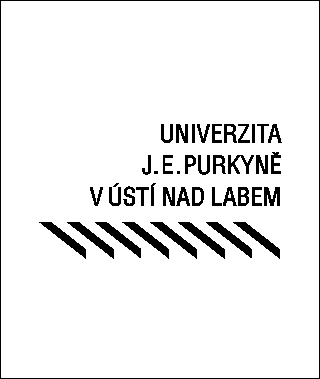 Univerzita J. E. Purkyně
Pasteurova 3544/1
400 96 ÚSTÍ NAD LABEM
Česká republikaUniverzita J. E. Purkyně
Pasteurova 3544/1
400 96 ÚSTÍ NAD LABEM
Česká republikaUniverzita J. E. Purkyně
Pasteurova 3544/1
400 96 ÚSTÍ NAD LABEM
Česká republikaUniverzita J. E. Purkyně
Pasteurova 3544/1
400 96 ÚSTÍ NAD LABEM
Česká republikaUniverzita J. E. Purkyně
Pasteurova 3544/1
400 96 ÚSTÍ NAD LABEM
Česká republikaUniverzita J. E. Purkyně
Pasteurova 3544/1
400 96 ÚSTÍ NAD LABEM
Česká republikaUniverzita J. E. Purkyně
Pasteurova 3544/1
400 96 ÚSTÍ NAD LABEM
Česká republikaUniverzita J. E. Purkyně
Pasteurova 3544/1
400 96 ÚSTÍ NAD LABEM
Česká republikaUniverzita J. E. Purkyně
Pasteurova 3544/1
400 96 ÚSTÍ NAD LABEM
Česká republikaUniverzita J. E. Purkyně
Pasteurova 3544/1
400 96 ÚSTÍ NAD LABEM
Česká republikaUniverzita J. E. Purkyně
Pasteurova 3544/1
400 96 ÚSTÍ NAD LABEM
Česká republikaUniverzita J. E. Purkyně
Pasteurova 3544/1
400 96 ÚSTÍ NAD LABEM
Česká republikaSmlouva:Smlouva:Smlouva:Smlouva:Smlouva:22422260332242226033Univerzita J. E. Purkyně
Pasteurova 3544/1
400 96 ÚSTÍ NAD LABEM
Česká republikaUniverzita J. E. Purkyně
Pasteurova 3544/1
400 96 ÚSTÍ NAD LABEM
Česká republikaUniverzita J. E. Purkyně
Pasteurova 3544/1
400 96 ÚSTÍ NAD LABEM
Česká republikaUniverzita J. E. Purkyně
Pasteurova 3544/1
400 96 ÚSTÍ NAD LABEM
Česká republikaUniverzita J. E. Purkyně
Pasteurova 3544/1
400 96 ÚSTÍ NAD LABEM
Česká republikaUniverzita J. E. Purkyně
Pasteurova 3544/1
400 96 ÚSTÍ NAD LABEM
Česká republikaUniverzita J. E. Purkyně
Pasteurova 3544/1
400 96 ÚSTÍ NAD LABEM
Česká republikaUniverzita J. E. Purkyně
Pasteurova 3544/1
400 96 ÚSTÍ NAD LABEM
Česká republikaUniverzita J. E. Purkyně
Pasteurova 3544/1
400 96 ÚSTÍ NAD LABEM
Česká republikaUniverzita J. E. Purkyně
Pasteurova 3544/1
400 96 ÚSTÍ NAD LABEM
Česká republikaUniverzita J. E. Purkyně
Pasteurova 3544/1
400 96 ÚSTÍ NAD LABEM
Česká republikaUniverzita J. E. Purkyně
Pasteurova 3544/1
400 96 ÚSTÍ NAD LABEM
Česká republika22422260332242226033Univerzita J. E. Purkyně
Pasteurova 3544/1
400 96 ÚSTÍ NAD LABEM
Česká republikaUniverzita J. E. Purkyně
Pasteurova 3544/1
400 96 ÚSTÍ NAD LABEM
Česká republikaUniverzita J. E. Purkyně
Pasteurova 3544/1
400 96 ÚSTÍ NAD LABEM
Česká republikaUniverzita J. E. Purkyně
Pasteurova 3544/1
400 96 ÚSTÍ NAD LABEM
Česká republikaUniverzita J. E. Purkyně
Pasteurova 3544/1
400 96 ÚSTÍ NAD LABEM
Česká republikaUniverzita J. E. Purkyně
Pasteurova 3544/1
400 96 ÚSTÍ NAD LABEM
Česká republikaUniverzita J. E. Purkyně
Pasteurova 3544/1
400 96 ÚSTÍ NAD LABEM
Česká republikaUniverzita J. E. Purkyně
Pasteurova 3544/1
400 96 ÚSTÍ NAD LABEM
Česká republikaUniverzita J. E. Purkyně
Pasteurova 3544/1
400 96 ÚSTÍ NAD LABEM
Česká republikaUniverzita J. E. Purkyně
Pasteurova 3544/1
400 96 ÚSTÍ NAD LABEM
Česká republikaUniverzita J. E. Purkyně
Pasteurova 3544/1
400 96 ÚSTÍ NAD LABEM
Česká republikaUniverzita J. E. Purkyně
Pasteurova 3544/1
400 96 ÚSTÍ NAD LABEM
Česká republikaČíslo účtu:Číslo účtu:Číslo účtu:Číslo účtu:Číslo účtu:22422260332242226033Univerzita J. E. Purkyně
Pasteurova 3544/1
400 96 ÚSTÍ NAD LABEM
Česká republikaUniverzita J. E. Purkyně
Pasteurova 3544/1
400 96 ÚSTÍ NAD LABEM
Česká republikaUniverzita J. E. Purkyně
Pasteurova 3544/1
400 96 ÚSTÍ NAD LABEM
Česká republikaUniverzita J. E. Purkyně
Pasteurova 3544/1
400 96 ÚSTÍ NAD LABEM
Česká republikaUniverzita J. E. Purkyně
Pasteurova 3544/1
400 96 ÚSTÍ NAD LABEM
Česká republikaUniverzita J. E. Purkyně
Pasteurova 3544/1
400 96 ÚSTÍ NAD LABEM
Česká republikaUniverzita J. E. Purkyně
Pasteurova 3544/1
400 96 ÚSTÍ NAD LABEM
Česká republikaUniverzita J. E. Purkyně
Pasteurova 3544/1
400 96 ÚSTÍ NAD LABEM
Česká republikaUniverzita J. E. Purkyně
Pasteurova 3544/1
400 96 ÚSTÍ NAD LABEM
Česká republikaUniverzita J. E. Purkyně
Pasteurova 3544/1
400 96 ÚSTÍ NAD LABEM
Česká republikaUniverzita J. E. Purkyně
Pasteurova 3544/1
400 96 ÚSTÍ NAD LABEM
Česká republikaUniverzita J. E. Purkyně
Pasteurova 3544/1
400 96 ÚSTÍ NAD LABEM
Česká republikaPeněžní ústav:Peněžní ústav:Peněžní ústav:Peněžní ústav:Peněžní ústav:22422260332242226033Univerzita J. E. Purkyně
Pasteurova 3544/1
400 96 ÚSTÍ NAD LABEM
Česká republikaUniverzita J. E. Purkyně
Pasteurova 3544/1
400 96 ÚSTÍ NAD LABEM
Česká republikaUniverzita J. E. Purkyně
Pasteurova 3544/1
400 96 ÚSTÍ NAD LABEM
Česká republikaUniverzita J. E. Purkyně
Pasteurova 3544/1
400 96 ÚSTÍ NAD LABEM
Česká republikaUniverzita J. E. Purkyně
Pasteurova 3544/1
400 96 ÚSTÍ NAD LABEM
Česká republikaUniverzita J. E. Purkyně
Pasteurova 3544/1
400 96 ÚSTÍ NAD LABEM
Česká republikaUniverzita J. E. Purkyně
Pasteurova 3544/1
400 96 ÚSTÍ NAD LABEM
Česká republikaUniverzita J. E. Purkyně
Pasteurova 3544/1
400 96 ÚSTÍ NAD LABEM
Česká republikaUniverzita J. E. Purkyně
Pasteurova 3544/1
400 96 ÚSTÍ NAD LABEM
Česká republikaUniverzita J. E. Purkyně
Pasteurova 3544/1
400 96 ÚSTÍ NAD LABEM
Česká republikaUniverzita J. E. Purkyně
Pasteurova 3544/1
400 96 ÚSTÍ NAD LABEM
Česká republikaUniverzita J. E. Purkyně
Pasteurova 3544/1
400 96 ÚSTÍ NAD LABEM
Česká republika2242226033224222603322422260332242226033Dodavatel:Dodavatel:Dodavatel:Dodavatel:Dodavatel:Dodavatel:Dodavatel:22422260332242226033DIČ:DIČ:DIČ:CZ44555601CZ44555601CZ44555601CZ44555601Dodavatel:Dodavatel:Dodavatel:Dodavatel:Dodavatel:Dodavatel:Dodavatel:22422260332242226033DIČ:DIČ:DIČ:CZ44555601CZ44555601CZ44555601CZ44555601IČ:IČ:2502858825028588250285882502858825028588DIČ:DIČ:CZ25028588CZ25028588CZ25028588CZ25028588CZ25028588CZ2502858822422260332242226033IČ:IČ:IČ:44555601445556014455560144555601IČ:IČ:2502858825028588250285882502858825028588DIČ:DIČ:CZ25028588CZ25028588CZ25028588CZ25028588CZ25028588CZ2502858822422260332242226033IČ:IČ:IČ:4455560144555601445556014455560122422260332242226033IČ:IČ:IČ:4455560144555601445556014455560122422260332242226033IČ:IČ:IČ:445556014455560144555601445556012242226033224222603322422260332242226033Konečný příjemce:Konečný příjemce:Konečný příjemce:Konečný příjemce:Konečný příjemce:Konečný příjemce:Konečný příjemce:Konečný příjemce:Konečný příjemce:Konečný příjemce:224222603322422260332242226033224222603322422260332242226033Platnost objednávky do:Platnost objednávky do:Platnost objednávky do:Platnost objednávky do:Platnost objednávky do:Platnost objednávky do:Platnost objednávky do:Platnost objednávky do:31.12.202431.12.202431.12.202431.12.202431.12.2024Termín dodání:Termín dodání:Termín dodání:Termín dodání:Termín dodání:Termín dodání:Termín dodání:30.06.202430.06.202430.06.202430.06.202430.06.2024Forma úhrady:Forma úhrady:Forma úhrady:Forma úhrady:Forma úhrady:Forma úhrady:Forma úhrady:PříkazemPříkazemPříkazemPříkazemPříkazemForma úhrady:Forma úhrady:Forma úhrady:Forma úhrady:Forma úhrady:Forma úhrady:Forma úhrady:PříkazemPříkazemPříkazemPříkazemPříkazemForma úhrady:Forma úhrady:Forma úhrady:Forma úhrady:Forma úhrady:Forma úhrady:Forma úhrady:PříkazemPříkazemPříkazemPříkazemPříkazemTermín úhrady:Termín úhrady:Termín úhrady:Termín úhrady:Termín úhrady:Termín úhrady:Termín úhrady:Termín úhrady:Termín úhrady:Termín úhrady:Termín úhrady:Termín úhrady:Termín úhrady:Termín úhrady:Objednávka je návrhem na uzavření smlouvy dle § 1731 a násl. zákona č.89/2012 Sb., občanského zákoníku, v platném znění. Je-li plnění dle objednávky vyšší než 50.000,-Kč bez DPH,
musí být objednávka dodavatelem bez zbytečného odkladu potvrzena.
Uzavřená smlouva, tzn. objednávka i s potvrzením, podléhá povinnosti zveřejnění v registru smluv MV dle zákona č. 340/2015 Sb., v platném znění.
__________________________________________________________________________________________________
Na fakturu uveďte číslo objednávky a číslo projektu, které je nezbytnou podmínkou pro úhradu faktury.



Akceptací objednávky dodavatel prohlašuje, že není ve střetu zájmů, zejména ve vztahu k zák.č.159/2006 Sb., § 4b, a současně se na dodavatele nebo jeho poddodavatele nevztahují
mezinárodní sankce podle zákona upravujícího provádění mezinárodních sankcí.


Objednávka je návrhem na uzavření smlouvy dle § 1731 a násl. zákona č.89/2012 Sb., občanského zákoníku, v platném znění. Je-li plnění dle objednávky vyšší než 50.000,-Kč bez DPH,
musí být objednávka dodavatelem bez zbytečného odkladu potvrzena.
Uzavřená smlouva, tzn. objednávka i s potvrzením, podléhá povinnosti zveřejnění v registru smluv MV dle zákona č. 340/2015 Sb., v platném znění.
__________________________________________________________________________________________________
Na fakturu uveďte číslo objednávky a číslo projektu, které je nezbytnou podmínkou pro úhradu faktury.



Akceptací objednávky dodavatel prohlašuje, že není ve střetu zájmů, zejména ve vztahu k zák.č.159/2006 Sb., § 4b, a současně se na dodavatele nebo jeho poddodavatele nevztahují
mezinárodní sankce podle zákona upravujícího provádění mezinárodních sankcí.


Objednávka je návrhem na uzavření smlouvy dle § 1731 a násl. zákona č.89/2012 Sb., občanského zákoníku, v platném znění. Je-li plnění dle objednávky vyšší než 50.000,-Kč bez DPH,
musí být objednávka dodavatelem bez zbytečného odkladu potvrzena.
Uzavřená smlouva, tzn. objednávka i s potvrzením, podléhá povinnosti zveřejnění v registru smluv MV dle zákona č. 340/2015 Sb., v platném znění.
__________________________________________________________________________________________________
Na fakturu uveďte číslo objednávky a číslo projektu, které je nezbytnou podmínkou pro úhradu faktury.



Akceptací objednávky dodavatel prohlašuje, že není ve střetu zájmů, zejména ve vztahu k zák.č.159/2006 Sb., § 4b, a současně se na dodavatele nebo jeho poddodavatele nevztahují
mezinárodní sankce podle zákona upravujícího provádění mezinárodních sankcí.


Objednávka je návrhem na uzavření smlouvy dle § 1731 a násl. zákona č.89/2012 Sb., občanského zákoníku, v platném znění. Je-li plnění dle objednávky vyšší než 50.000,-Kč bez DPH,
musí být objednávka dodavatelem bez zbytečného odkladu potvrzena.
Uzavřená smlouva, tzn. objednávka i s potvrzením, podléhá povinnosti zveřejnění v registru smluv MV dle zákona č. 340/2015 Sb., v platném znění.
__________________________________________________________________________________________________
Na fakturu uveďte číslo objednávky a číslo projektu, které je nezbytnou podmínkou pro úhradu faktury.



Akceptací objednávky dodavatel prohlašuje, že není ve střetu zájmů, zejména ve vztahu k zák.č.159/2006 Sb., § 4b, a současně se na dodavatele nebo jeho poddodavatele nevztahují
mezinárodní sankce podle zákona upravujícího provádění mezinárodních sankcí.


Objednávka je návrhem na uzavření smlouvy dle § 1731 a násl. zákona č.89/2012 Sb., občanského zákoníku, v platném znění. Je-li plnění dle objednávky vyšší než 50.000,-Kč bez DPH,
musí být objednávka dodavatelem bez zbytečného odkladu potvrzena.
Uzavřená smlouva, tzn. objednávka i s potvrzením, podléhá povinnosti zveřejnění v registru smluv MV dle zákona č. 340/2015 Sb., v platném znění.
__________________________________________________________________________________________________
Na fakturu uveďte číslo objednávky a číslo projektu, které je nezbytnou podmínkou pro úhradu faktury.



Akceptací objednávky dodavatel prohlašuje, že není ve střetu zájmů, zejména ve vztahu k zák.č.159/2006 Sb., § 4b, a současně se na dodavatele nebo jeho poddodavatele nevztahují
mezinárodní sankce podle zákona upravujícího provádění mezinárodních sankcí.


Objednávka je návrhem na uzavření smlouvy dle § 1731 a násl. zákona č.89/2012 Sb., občanského zákoníku, v platném znění. Je-li plnění dle objednávky vyšší než 50.000,-Kč bez DPH,
musí být objednávka dodavatelem bez zbytečného odkladu potvrzena.
Uzavřená smlouva, tzn. objednávka i s potvrzením, podléhá povinnosti zveřejnění v registru smluv MV dle zákona č. 340/2015 Sb., v platném znění.
__________________________________________________________________________________________________
Na fakturu uveďte číslo objednávky a číslo projektu, které je nezbytnou podmínkou pro úhradu faktury.



Akceptací objednávky dodavatel prohlašuje, že není ve střetu zájmů, zejména ve vztahu k zák.č.159/2006 Sb., § 4b, a současně se na dodavatele nebo jeho poddodavatele nevztahují
mezinárodní sankce podle zákona upravujícího provádění mezinárodních sankcí.


Objednávka je návrhem na uzavření smlouvy dle § 1731 a násl. zákona č.89/2012 Sb., občanského zákoníku, v platném znění. Je-li plnění dle objednávky vyšší než 50.000,-Kč bez DPH,
musí být objednávka dodavatelem bez zbytečného odkladu potvrzena.
Uzavřená smlouva, tzn. objednávka i s potvrzením, podléhá povinnosti zveřejnění v registru smluv MV dle zákona č. 340/2015 Sb., v platném znění.
__________________________________________________________________________________________________
Na fakturu uveďte číslo objednávky a číslo projektu, které je nezbytnou podmínkou pro úhradu faktury.



Akceptací objednávky dodavatel prohlašuje, že není ve střetu zájmů, zejména ve vztahu k zák.č.159/2006 Sb., § 4b, a současně se na dodavatele nebo jeho poddodavatele nevztahují
mezinárodní sankce podle zákona upravujícího provádění mezinárodních sankcí.


Objednávka je návrhem na uzavření smlouvy dle § 1731 a násl. zákona č.89/2012 Sb., občanského zákoníku, v platném znění. Je-li plnění dle objednávky vyšší než 50.000,-Kč bez DPH,
musí být objednávka dodavatelem bez zbytečného odkladu potvrzena.
Uzavřená smlouva, tzn. objednávka i s potvrzením, podléhá povinnosti zveřejnění v registru smluv MV dle zákona č. 340/2015 Sb., v platném znění.
__________________________________________________________________________________________________
Na fakturu uveďte číslo objednávky a číslo projektu, které je nezbytnou podmínkou pro úhradu faktury.



Akceptací objednávky dodavatel prohlašuje, že není ve střetu zájmů, zejména ve vztahu k zák.č.159/2006 Sb., § 4b, a současně se na dodavatele nebo jeho poddodavatele nevztahují
mezinárodní sankce podle zákona upravujícího provádění mezinárodních sankcí.


Objednávka je návrhem na uzavření smlouvy dle § 1731 a násl. zákona č.89/2012 Sb., občanského zákoníku, v platném znění. Je-li plnění dle objednávky vyšší než 50.000,-Kč bez DPH,
musí být objednávka dodavatelem bez zbytečného odkladu potvrzena.
Uzavřená smlouva, tzn. objednávka i s potvrzením, podléhá povinnosti zveřejnění v registru smluv MV dle zákona č. 340/2015 Sb., v platném znění.
__________________________________________________________________________________________________
Na fakturu uveďte číslo objednávky a číslo projektu, které je nezbytnou podmínkou pro úhradu faktury.



Akceptací objednávky dodavatel prohlašuje, že není ve střetu zájmů, zejména ve vztahu k zák.č.159/2006 Sb., § 4b, a současně se na dodavatele nebo jeho poddodavatele nevztahují
mezinárodní sankce podle zákona upravujícího provádění mezinárodních sankcí.


Objednávka je návrhem na uzavření smlouvy dle § 1731 a násl. zákona č.89/2012 Sb., občanského zákoníku, v platném znění. Je-li plnění dle objednávky vyšší než 50.000,-Kč bez DPH,
musí být objednávka dodavatelem bez zbytečného odkladu potvrzena.
Uzavřená smlouva, tzn. objednávka i s potvrzením, podléhá povinnosti zveřejnění v registru smluv MV dle zákona č. 340/2015 Sb., v platném znění.
__________________________________________________________________________________________________
Na fakturu uveďte číslo objednávky a číslo projektu, které je nezbytnou podmínkou pro úhradu faktury.



Akceptací objednávky dodavatel prohlašuje, že není ve střetu zájmů, zejména ve vztahu k zák.č.159/2006 Sb., § 4b, a současně se na dodavatele nebo jeho poddodavatele nevztahují
mezinárodní sankce podle zákona upravujícího provádění mezinárodních sankcí.


Objednávka je návrhem na uzavření smlouvy dle § 1731 a násl. zákona č.89/2012 Sb., občanského zákoníku, v platném znění. Je-li plnění dle objednávky vyšší než 50.000,-Kč bez DPH,
musí být objednávka dodavatelem bez zbytečného odkladu potvrzena.
Uzavřená smlouva, tzn. objednávka i s potvrzením, podléhá povinnosti zveřejnění v registru smluv MV dle zákona č. 340/2015 Sb., v platném znění.
__________________________________________________________________________________________________
Na fakturu uveďte číslo objednávky a číslo projektu, které je nezbytnou podmínkou pro úhradu faktury.



Akceptací objednávky dodavatel prohlašuje, že není ve střetu zájmů, zejména ve vztahu k zák.č.159/2006 Sb., § 4b, a současně se na dodavatele nebo jeho poddodavatele nevztahují
mezinárodní sankce podle zákona upravujícího provádění mezinárodních sankcí.


Objednávka je návrhem na uzavření smlouvy dle § 1731 a násl. zákona č.89/2012 Sb., občanského zákoníku, v platném znění. Je-li plnění dle objednávky vyšší než 50.000,-Kč bez DPH,
musí být objednávka dodavatelem bez zbytečného odkladu potvrzena.
Uzavřená smlouva, tzn. objednávka i s potvrzením, podléhá povinnosti zveřejnění v registru smluv MV dle zákona č. 340/2015 Sb., v platném znění.
__________________________________________________________________________________________________
Na fakturu uveďte číslo objednávky a číslo projektu, které je nezbytnou podmínkou pro úhradu faktury.



Akceptací objednávky dodavatel prohlašuje, že není ve střetu zájmů, zejména ve vztahu k zák.č.159/2006 Sb., § 4b, a současně se na dodavatele nebo jeho poddodavatele nevztahují
mezinárodní sankce podle zákona upravujícího provádění mezinárodních sankcí.


Objednávka je návrhem na uzavření smlouvy dle § 1731 a násl. zákona č.89/2012 Sb., občanského zákoníku, v platném znění. Je-li plnění dle objednávky vyšší než 50.000,-Kč bez DPH,
musí být objednávka dodavatelem bez zbytečného odkladu potvrzena.
Uzavřená smlouva, tzn. objednávka i s potvrzením, podléhá povinnosti zveřejnění v registru smluv MV dle zákona č. 340/2015 Sb., v platném znění.
__________________________________________________________________________________________________
Na fakturu uveďte číslo objednávky a číslo projektu, které je nezbytnou podmínkou pro úhradu faktury.



Akceptací objednávky dodavatel prohlašuje, že není ve střetu zájmů, zejména ve vztahu k zák.č.159/2006 Sb., § 4b, a současně se na dodavatele nebo jeho poddodavatele nevztahují
mezinárodní sankce podle zákona upravujícího provádění mezinárodních sankcí.


Objednávka je návrhem na uzavření smlouvy dle § 1731 a násl. zákona č.89/2012 Sb., občanského zákoníku, v platném znění. Je-li plnění dle objednávky vyšší než 50.000,-Kč bez DPH,
musí být objednávka dodavatelem bez zbytečného odkladu potvrzena.
Uzavřená smlouva, tzn. objednávka i s potvrzením, podléhá povinnosti zveřejnění v registru smluv MV dle zákona č. 340/2015 Sb., v platném znění.
__________________________________________________________________________________________________
Na fakturu uveďte číslo objednávky a číslo projektu, které je nezbytnou podmínkou pro úhradu faktury.



Akceptací objednávky dodavatel prohlašuje, že není ve střetu zájmů, zejména ve vztahu k zák.č.159/2006 Sb., § 4b, a současně se na dodavatele nebo jeho poddodavatele nevztahují
mezinárodní sankce podle zákona upravujícího provádění mezinárodních sankcí.


Objednávka je návrhem na uzavření smlouvy dle § 1731 a násl. zákona č.89/2012 Sb., občanského zákoníku, v platném znění. Je-li plnění dle objednávky vyšší než 50.000,-Kč bez DPH,
musí být objednávka dodavatelem bez zbytečného odkladu potvrzena.
Uzavřená smlouva, tzn. objednávka i s potvrzením, podléhá povinnosti zveřejnění v registru smluv MV dle zákona č. 340/2015 Sb., v platném znění.
__________________________________________________________________________________________________
Na fakturu uveďte číslo objednávky a číslo projektu, které je nezbytnou podmínkou pro úhradu faktury.



Akceptací objednávky dodavatel prohlašuje, že není ve střetu zájmů, zejména ve vztahu k zák.č.159/2006 Sb., § 4b, a současně se na dodavatele nebo jeho poddodavatele nevztahují
mezinárodní sankce podle zákona upravujícího provádění mezinárodních sankcí.


Objednávka je návrhem na uzavření smlouvy dle § 1731 a násl. zákona č.89/2012 Sb., občanského zákoníku, v platném znění. Je-li plnění dle objednávky vyšší než 50.000,-Kč bez DPH,
musí být objednávka dodavatelem bez zbytečného odkladu potvrzena.
Uzavřená smlouva, tzn. objednávka i s potvrzením, podléhá povinnosti zveřejnění v registru smluv MV dle zákona č. 340/2015 Sb., v platném znění.
__________________________________________________________________________________________________
Na fakturu uveďte číslo objednávky a číslo projektu, které je nezbytnou podmínkou pro úhradu faktury.



Akceptací objednávky dodavatel prohlašuje, že není ve střetu zájmů, zejména ve vztahu k zák.č.159/2006 Sb., § 4b, a současně se na dodavatele nebo jeho poddodavatele nevztahují
mezinárodní sankce podle zákona upravujícího provádění mezinárodních sankcí.


Objednávka je návrhem na uzavření smlouvy dle § 1731 a násl. zákona č.89/2012 Sb., občanského zákoníku, v platném znění. Je-li plnění dle objednávky vyšší než 50.000,-Kč bez DPH,
musí být objednávka dodavatelem bez zbytečného odkladu potvrzena.
Uzavřená smlouva, tzn. objednávka i s potvrzením, podléhá povinnosti zveřejnění v registru smluv MV dle zákona č. 340/2015 Sb., v platném znění.
__________________________________________________________________________________________________
Na fakturu uveďte číslo objednávky a číslo projektu, které je nezbytnou podmínkou pro úhradu faktury.



Akceptací objednávky dodavatel prohlašuje, že není ve střetu zájmů, zejména ve vztahu k zák.č.159/2006 Sb., § 4b, a současně se na dodavatele nebo jeho poddodavatele nevztahují
mezinárodní sankce podle zákona upravujícího provádění mezinárodních sankcí.


Objednávka je návrhem na uzavření smlouvy dle § 1731 a násl. zákona č.89/2012 Sb., občanského zákoníku, v platném znění. Je-li plnění dle objednávky vyšší než 50.000,-Kč bez DPH,
musí být objednávka dodavatelem bez zbytečného odkladu potvrzena.
Uzavřená smlouva, tzn. objednávka i s potvrzením, podléhá povinnosti zveřejnění v registru smluv MV dle zákona č. 340/2015 Sb., v platném znění.
__________________________________________________________________________________________________
Na fakturu uveďte číslo objednávky a číslo projektu, které je nezbytnou podmínkou pro úhradu faktury.



Akceptací objednávky dodavatel prohlašuje, že není ve střetu zájmů, zejména ve vztahu k zák.č.159/2006 Sb., § 4b, a současně se na dodavatele nebo jeho poddodavatele nevztahují
mezinárodní sankce podle zákona upravujícího provádění mezinárodních sankcí.


Objednávka je návrhem na uzavření smlouvy dle § 1731 a násl. zákona č.89/2012 Sb., občanského zákoníku, v platném znění. Je-li plnění dle objednávky vyšší než 50.000,-Kč bez DPH,
musí být objednávka dodavatelem bez zbytečného odkladu potvrzena.
Uzavřená smlouva, tzn. objednávka i s potvrzením, podléhá povinnosti zveřejnění v registru smluv MV dle zákona č. 340/2015 Sb., v platném znění.
__________________________________________________________________________________________________
Na fakturu uveďte číslo objednávky a číslo projektu, které je nezbytnou podmínkou pro úhradu faktury.



Akceptací objednávky dodavatel prohlašuje, že není ve střetu zájmů, zejména ve vztahu k zák.č.159/2006 Sb., § 4b, a současně se na dodavatele nebo jeho poddodavatele nevztahují
mezinárodní sankce podle zákona upravujícího provádění mezinárodních sankcí.


Objednávka je návrhem na uzavření smlouvy dle § 1731 a násl. zákona č.89/2012 Sb., občanského zákoníku, v platném znění. Je-li plnění dle objednávky vyšší než 50.000,-Kč bez DPH,
musí být objednávka dodavatelem bez zbytečného odkladu potvrzena.
Uzavřená smlouva, tzn. objednávka i s potvrzením, podléhá povinnosti zveřejnění v registru smluv MV dle zákona č. 340/2015 Sb., v platném znění.
__________________________________________________________________________________________________
Na fakturu uveďte číslo objednávky a číslo projektu, které je nezbytnou podmínkou pro úhradu faktury.



Akceptací objednávky dodavatel prohlašuje, že není ve střetu zájmů, zejména ve vztahu k zák.č.159/2006 Sb., § 4b, a současně se na dodavatele nebo jeho poddodavatele nevztahují
mezinárodní sankce podle zákona upravujícího provádění mezinárodních sankcí.


Objednávka je návrhem na uzavření smlouvy dle § 1731 a násl. zákona č.89/2012 Sb., občanského zákoníku, v platném znění. Je-li plnění dle objednávky vyšší než 50.000,-Kč bez DPH,
musí být objednávka dodavatelem bez zbytečného odkladu potvrzena.
Uzavřená smlouva, tzn. objednávka i s potvrzením, podléhá povinnosti zveřejnění v registru smluv MV dle zákona č. 340/2015 Sb., v platném znění.
__________________________________________________________________________________________________
Na fakturu uveďte číslo objednávky a číslo projektu, které je nezbytnou podmínkou pro úhradu faktury.



Akceptací objednávky dodavatel prohlašuje, že není ve střetu zájmů, zejména ve vztahu k zák.č.159/2006 Sb., § 4b, a současně se na dodavatele nebo jeho poddodavatele nevztahují
mezinárodní sankce podle zákona upravujícího provádění mezinárodních sankcí.


Objednávka je návrhem na uzavření smlouvy dle § 1731 a násl. zákona č.89/2012 Sb., občanského zákoníku, v platném znění. Je-li plnění dle objednávky vyšší než 50.000,-Kč bez DPH,
musí být objednávka dodavatelem bez zbytečného odkladu potvrzena.
Uzavřená smlouva, tzn. objednávka i s potvrzením, podléhá povinnosti zveřejnění v registru smluv MV dle zákona č. 340/2015 Sb., v platném znění.
__________________________________________________________________________________________________
Na fakturu uveďte číslo objednávky a číslo projektu, které je nezbytnou podmínkou pro úhradu faktury.



Akceptací objednávky dodavatel prohlašuje, že není ve střetu zájmů, zejména ve vztahu k zák.č.159/2006 Sb., § 4b, a současně se na dodavatele nebo jeho poddodavatele nevztahují
mezinárodní sankce podle zákona upravujícího provádění mezinárodních sankcí.


Objednávka je návrhem na uzavření smlouvy dle § 1731 a násl. zákona č.89/2012 Sb., občanského zákoníku, v platném znění. Je-li plnění dle objednávky vyšší než 50.000,-Kč bez DPH,
musí být objednávka dodavatelem bez zbytečného odkladu potvrzena.
Uzavřená smlouva, tzn. objednávka i s potvrzením, podléhá povinnosti zveřejnění v registru smluv MV dle zákona č. 340/2015 Sb., v platném znění.
__________________________________________________________________________________________________
Na fakturu uveďte číslo objednávky a číslo projektu, které je nezbytnou podmínkou pro úhradu faktury.



Akceptací objednávky dodavatel prohlašuje, že není ve střetu zájmů, zejména ve vztahu k zák.č.159/2006 Sb., § 4b, a současně se na dodavatele nebo jeho poddodavatele nevztahují
mezinárodní sankce podle zákona upravujícího provádění mezinárodních sankcí.


Objednávka je návrhem na uzavření smlouvy dle § 1731 a násl. zákona č.89/2012 Sb., občanského zákoníku, v platném znění. Je-li plnění dle objednávky vyšší než 50.000,-Kč bez DPH,
musí být objednávka dodavatelem bez zbytečného odkladu potvrzena.
Uzavřená smlouva, tzn. objednávka i s potvrzením, podléhá povinnosti zveřejnění v registru smluv MV dle zákona č. 340/2015 Sb., v platném znění.
__________________________________________________________________________________________________
Na fakturu uveďte číslo objednávky a číslo projektu, které je nezbytnou podmínkou pro úhradu faktury.



Akceptací objednávky dodavatel prohlašuje, že není ve střetu zájmů, zejména ve vztahu k zák.č.159/2006 Sb., § 4b, a současně se na dodavatele nebo jeho poddodavatele nevztahují
mezinárodní sankce podle zákona upravujícího provádění mezinárodních sankcí.


Objednávka je návrhem na uzavření smlouvy dle § 1731 a násl. zákona č.89/2012 Sb., občanského zákoníku, v platném znění. Je-li plnění dle objednávky vyšší než 50.000,-Kč bez DPH,
musí být objednávka dodavatelem bez zbytečného odkladu potvrzena.
Uzavřená smlouva, tzn. objednávka i s potvrzením, podléhá povinnosti zveřejnění v registru smluv MV dle zákona č. 340/2015 Sb., v platném znění.
__________________________________________________________________________________________________
Na fakturu uveďte číslo objednávky a číslo projektu, které je nezbytnou podmínkou pro úhradu faktury.



Akceptací objednávky dodavatel prohlašuje, že není ve střetu zájmů, zejména ve vztahu k zák.č.159/2006 Sb., § 4b, a současně se na dodavatele nebo jeho poddodavatele nevztahují
mezinárodní sankce podle zákona upravujícího provádění mezinárodních sankcí.


Objednávka je návrhem na uzavření smlouvy dle § 1731 a násl. zákona č.89/2012 Sb., občanského zákoníku, v platném znění. Je-li plnění dle objednávky vyšší než 50.000,-Kč bez DPH,
musí být objednávka dodavatelem bez zbytečného odkladu potvrzena.
Uzavřená smlouva, tzn. objednávka i s potvrzením, podléhá povinnosti zveřejnění v registru smluv MV dle zákona č. 340/2015 Sb., v platném znění.
__________________________________________________________________________________________________
Na fakturu uveďte číslo objednávky a číslo projektu, které je nezbytnou podmínkou pro úhradu faktury.



Akceptací objednávky dodavatel prohlašuje, že není ve střetu zájmů, zejména ve vztahu k zák.č.159/2006 Sb., § 4b, a současně se na dodavatele nebo jeho poddodavatele nevztahují
mezinárodní sankce podle zákona upravujícího provádění mezinárodních sankcí.


Objednávka je návrhem na uzavření smlouvy dle § 1731 a násl. zákona č.89/2012 Sb., občanského zákoníku, v platném znění. Je-li plnění dle objednávky vyšší než 50.000,-Kč bez DPH,
musí být objednávka dodavatelem bez zbytečného odkladu potvrzena.
Uzavřená smlouva, tzn. objednávka i s potvrzením, podléhá povinnosti zveřejnění v registru smluv MV dle zákona č. 340/2015 Sb., v platném znění.
__________________________________________________________________________________________________
Na fakturu uveďte číslo objednávky a číslo projektu, které je nezbytnou podmínkou pro úhradu faktury.



Akceptací objednávky dodavatel prohlašuje, že není ve střetu zájmů, zejména ve vztahu k zák.č.159/2006 Sb., § 4b, a současně se na dodavatele nebo jeho poddodavatele nevztahují
mezinárodní sankce podle zákona upravujícího provádění mezinárodních sankcí.


Objednávka je návrhem na uzavření smlouvy dle § 1731 a násl. zákona č.89/2012 Sb., občanského zákoníku, v platném znění. Je-li plnění dle objednávky vyšší než 50.000,-Kč bez DPH,
musí být objednávka dodavatelem bez zbytečného odkladu potvrzena.
Uzavřená smlouva, tzn. objednávka i s potvrzením, podléhá povinnosti zveřejnění v registru smluv MV dle zákona č. 340/2015 Sb., v platném znění.
__________________________________________________________________________________________________
Na fakturu uveďte číslo objednávky a číslo projektu, které je nezbytnou podmínkou pro úhradu faktury.



Akceptací objednávky dodavatel prohlašuje, že není ve střetu zájmů, zejména ve vztahu k zák.č.159/2006 Sb., § 4b, a současně se na dodavatele nebo jeho poddodavatele nevztahují
mezinárodní sankce podle zákona upravujícího provádění mezinárodních sankcí.


Položkový rozpis:Položkový rozpis:Položkový rozpis:Položkový rozpis:Položkový rozpis:Položkový rozpis:Položkový rozpis:Položkový rozpis:Položkový rozpis:Položkový rozpis:Položkový rozpis:Položkový rozpis:Položkový rozpis:Položkový rozpis:Položkový rozpis:Položkový rozpis:Položkový rozpis:Položkový rozpis:Položkový rozpis:Položkový rozpis:Položkový rozpis:Položkový rozpis:Položkový rozpis:Položkový rozpis:Položkový rozpis:Položkový rozpis:Položkový rozpis:Položkový rozpis:PoložkaPoložkaPoložkaPoložkaPoložkaPoložkaPoložkaPoložkaPoložkaPoložkaPoložkaPoložkaPoložkaPoložkaPoložkaPoložkaPoložkaPoložkaPoložkaPoložkaPoložkaPoložkaPoložkaPoložkaPoložkaPoložkaPoložkaPoložkaPoložkaReferenční čísloReferenční čísloReferenční čísloReferenční čísloReferenční čísloMnožstvíMnožstvíMnožstvíMJMJMJMJMJMJCena/MJ vč. DPHCena/MJ vč. DPHCena/MJ vč. DPHCena/MJ vč. DPHCena/MJ vč. DPHCelkem vč. DPHCelkem vč. DPHCelkem vč. DPHCelkem vč. DPHCelkem vč. DPHCelkem vč. DPHCelkem vč. DPHCelkem vč. DPHCelkem vč. DPHCelkem vč. DPHzpracování projektové dokumentace pro provedení stavby a zajištění inženýrské činnosti do vydání stavebního povolení pro akci s názvem Zpřístupnění prostor Kampusu UJEP pro studenty se SP 1. etapa dle předložené cenové nabídky č. 17b/2024zpracování projektové dokumentace pro provedení stavby a zajištění inženýrské činnosti do vydání stavebního povolení pro akci s názvem Zpřístupnění prostor Kampusu UJEP pro studenty se SP 1. etapa dle předložené cenové nabídky č. 17b/2024zpracování projektové dokumentace pro provedení stavby a zajištění inženýrské činnosti do vydání stavebního povolení pro akci s názvem Zpřístupnění prostor Kampusu UJEP pro studenty se SP 1. etapa dle předložené cenové nabídky č. 17b/2024zpracování projektové dokumentace pro provedení stavby a zajištění inženýrské činnosti do vydání stavebního povolení pro akci s názvem Zpřístupnění prostor Kampusu UJEP pro studenty se SP 1. etapa dle předložené cenové nabídky č. 17b/2024zpracování projektové dokumentace pro provedení stavby a zajištění inženýrské činnosti do vydání stavebního povolení pro akci s názvem Zpřístupnění prostor Kampusu UJEP pro studenty se SP 1. etapa dle předložené cenové nabídky č. 17b/2024zpracování projektové dokumentace pro provedení stavby a zajištění inženýrské činnosti do vydání stavebního povolení pro akci s názvem Zpřístupnění prostor Kampusu UJEP pro studenty se SP 1. etapa dle předložené cenové nabídky č. 17b/2024zpracování projektové dokumentace pro provedení stavby a zajištění inženýrské činnosti do vydání stavebního povolení pro akci s názvem Zpřístupnění prostor Kampusu UJEP pro studenty se SP 1. etapa dle předložené cenové nabídky č. 17b/2024zpracování projektové dokumentace pro provedení stavby a zajištění inženýrské činnosti do vydání stavebního povolení pro akci s názvem Zpřístupnění prostor Kampusu UJEP pro studenty se SP 1. etapa dle předložené cenové nabídky č. 17b/2024zpracování projektové dokumentace pro provedení stavby a zajištění inženýrské činnosti do vydání stavebního povolení pro akci s názvem Zpřístupnění prostor Kampusu UJEP pro studenty se SP 1. etapa dle předložené cenové nabídky č. 17b/2024zpracování projektové dokumentace pro provedení stavby a zajištění inženýrské činnosti do vydání stavebního povolení pro akci s názvem Zpřístupnění prostor Kampusu UJEP pro studenty se SP 1. etapa dle předložené cenové nabídky č. 17b/2024zpracování projektové dokumentace pro provedení stavby a zajištění inženýrské činnosti do vydání stavebního povolení pro akci s názvem Zpřístupnění prostor Kampusu UJEP pro studenty se SP 1. etapa dle předložené cenové nabídky č. 17b/2024zpracování projektové dokumentace pro provedení stavby a zajištění inženýrské činnosti do vydání stavebního povolení pro akci s názvem Zpřístupnění prostor Kampusu UJEP pro studenty se SP 1. etapa dle předložené cenové nabídky č. 17b/2024zpracování projektové dokumentace pro provedení stavby a zajištění inženýrské činnosti do vydání stavebního povolení pro akci s názvem Zpřístupnění prostor Kampusu UJEP pro studenty se SP 1. etapa dle předložené cenové nabídky č. 17b/2024zpracování projektové dokumentace pro provedení stavby a zajištění inženýrské činnosti do vydání stavebního povolení pro akci s názvem Zpřístupnění prostor Kampusu UJEP pro studenty se SP 1. etapa dle předložené cenové nabídky č. 17b/2024zpracování projektové dokumentace pro provedení stavby a zajištění inženýrské činnosti do vydání stavebního povolení pro akci s názvem Zpřístupnění prostor Kampusu UJEP pro studenty se SP 1. etapa dle předložené cenové nabídky č. 17b/2024zpracování projektové dokumentace pro provedení stavby a zajištění inženýrské činnosti do vydání stavebního povolení pro akci s názvem Zpřístupnění prostor Kampusu UJEP pro studenty se SP 1. etapa dle předložené cenové nabídky č. 17b/2024zpracování projektové dokumentace pro provedení stavby a zajištění inženýrské činnosti do vydání stavebního povolení pro akci s názvem Zpřístupnění prostor Kampusu UJEP pro studenty se SP 1. etapa dle předložené cenové nabídky č. 17b/2024zpracování projektové dokumentace pro provedení stavby a zajištění inženýrské činnosti do vydání stavebního povolení pro akci s názvem Zpřístupnění prostor Kampusu UJEP pro studenty se SP 1. etapa dle předložené cenové nabídky č. 17b/2024zpracování projektové dokumentace pro provedení stavby a zajištění inženýrské činnosti do vydání stavebního povolení pro akci s názvem Zpřístupnění prostor Kampusu UJEP pro studenty se SP 1. etapa dle předložené cenové nabídky č. 17b/2024zpracování projektové dokumentace pro provedení stavby a zajištění inženýrské činnosti do vydání stavebního povolení pro akci s názvem Zpřístupnění prostor Kampusu UJEP pro studenty se SP 1. etapa dle předložené cenové nabídky č. 17b/2024zpracování projektové dokumentace pro provedení stavby a zajištění inženýrské činnosti do vydání stavebního povolení pro akci s názvem Zpřístupnění prostor Kampusu UJEP pro studenty se SP 1. etapa dle předložené cenové nabídky č. 17b/2024zpracování projektové dokumentace pro provedení stavby a zajištění inženýrské činnosti do vydání stavebního povolení pro akci s názvem Zpřístupnění prostor Kampusu UJEP pro studenty se SP 1. etapa dle předložené cenové nabídky č. 17b/2024zpracování projektové dokumentace pro provedení stavby a zajištění inženýrské činnosti do vydání stavebního povolení pro akci s názvem Zpřístupnění prostor Kampusu UJEP pro studenty se SP 1. etapa dle předložené cenové nabídky č. 17b/2024zpracování projektové dokumentace pro provedení stavby a zajištění inženýrské činnosti do vydání stavebního povolení pro akci s názvem Zpřístupnění prostor Kampusu UJEP pro studenty se SP 1. etapa dle předložené cenové nabídky č. 17b/2024zpracování projektové dokumentace pro provedení stavby a zajištění inženýrské činnosti do vydání stavebního povolení pro akci s názvem Zpřístupnění prostor Kampusu UJEP pro studenty se SP 1. etapa dle předložené cenové nabídky č. 17b/2024zpracování projektové dokumentace pro provedení stavby a zajištění inženýrské činnosti do vydání stavebního povolení pro akci s názvem Zpřístupnění prostor Kampusu UJEP pro studenty se SP 1. etapa dle předložené cenové nabídky č. 17b/2024zpracování projektové dokumentace pro provedení stavby a zajištění inženýrské činnosti do vydání stavebního povolení pro akci s názvem Zpřístupnění prostor Kampusu UJEP pro studenty se SP 1. etapa dle předložené cenové nabídky č. 17b/2024zpracování projektové dokumentace pro provedení stavby a zajištění inženýrské činnosti do vydání stavebního povolení pro akci s názvem Zpřístupnění prostor Kampusu UJEP pro studenty se SP 1. etapa dle předložené cenové nabídky č. 17b/2024zpracování projektové dokumentace pro provedení stavby a zajištění inženýrské činnosti do vydání stavebního povolení pro akci s názvem Zpřístupnění prostor Kampusu UJEP pro studenty se SP 1. etapa dle předložené cenové nabídky č. 17b/2024Datum vystavení:Datum vystavení:Datum vystavení:Datum vystavení:Datum vystavení:Datum vystavení:01.03.202401.03.202401.03.2024Vystavil:                                                                                                              AKCEPTACE OBJEDNÁVKY 4. 3. 2024
XXX
Tel.: XXX, Fax: E-mail: XXX
                                                                      ...................
                                                                          Razítko, podpisVystavil:                                                                                                              AKCEPTACE OBJEDNÁVKY 4. 3. 2024
XXX
Tel.: XXX, Fax: E-mail: XXX
                                                                      ...................
                                                                          Razítko, podpisVystavil:                                                                                                              AKCEPTACE OBJEDNÁVKY 4. 3. 2024
XXX
Tel.: XXX, Fax: E-mail: XXX
                                                                      ...................
                                                                          Razítko, podpisVystavil:                                                                                                              AKCEPTACE OBJEDNÁVKY 4. 3. 2024
XXX
Tel.: XXX, Fax: E-mail: XXX
                                                                      ...................
                                                                          Razítko, podpisVystavil:                                                                                                              AKCEPTACE OBJEDNÁVKY 4. 3. 2024
XXX
Tel.: XXX, Fax: E-mail: XXX
                                                                      ...................
                                                                          Razítko, podpisVystavil:                                                                                                              AKCEPTACE OBJEDNÁVKY 4. 3. 2024
XXX
Tel.: XXX, Fax: E-mail: XXX
                                                                      ...................
                                                                          Razítko, podpisVystavil:                                                                                                              AKCEPTACE OBJEDNÁVKY 4. 3. 2024
XXX
Tel.: XXX, Fax: E-mail: XXX
                                                                      ...................
                                                                          Razítko, podpisVystavil:                                                                                                              AKCEPTACE OBJEDNÁVKY 4. 3. 2024
XXX
Tel.: XXX, Fax: E-mail: XXX
                                                                      ...................
                                                                          Razítko, podpisVystavil:                                                                                                              AKCEPTACE OBJEDNÁVKY 4. 3. 2024
XXX
Tel.: XXX, Fax: E-mail: XXX
                                                                      ...................
                                                                          Razítko, podpisVystavil:                                                                                                              AKCEPTACE OBJEDNÁVKY 4. 3. 2024
XXX
Tel.: XXX, Fax: E-mail: XXX
                                                                      ...................
                                                                          Razítko, podpisVystavil:                                                                                                              AKCEPTACE OBJEDNÁVKY 4. 3. 2024
XXX
Tel.: XXX, Fax: E-mail: XXX
                                                                      ...................
                                                                          Razítko, podpisVystavil:                                                                                                              AKCEPTACE OBJEDNÁVKY 4. 3. 2024
XXX
Tel.: XXX, Fax: E-mail: XXX
                                                                      ...................
                                                                          Razítko, podpisVystavil:                                                                                                              AKCEPTACE OBJEDNÁVKY 4. 3. 2024
XXX
Tel.: XXX, Fax: E-mail: XXX
                                                                      ...................
                                                                          Razítko, podpisVystavil:                                                                                                              AKCEPTACE OBJEDNÁVKY 4. 3. 2024
XXX
Tel.: XXX, Fax: E-mail: XXX
                                                                      ...................
                                                                          Razítko, podpisVystavil:                                                                                                              AKCEPTACE OBJEDNÁVKY 4. 3. 2024
XXX
Tel.: XXX, Fax: E-mail: XXX
                                                                      ...................
                                                                          Razítko, podpisVystavil:                                                                                                              AKCEPTACE OBJEDNÁVKY 4. 3. 2024
XXX
Tel.: XXX, Fax: E-mail: XXX
                                                                      ...................
                                                                          Razítko, podpisVystavil:                                                                                                              AKCEPTACE OBJEDNÁVKY 4. 3. 2024
XXX
Tel.: XXX, Fax: E-mail: XXX
                                                                      ...................
                                                                          Razítko, podpisVystavil:                                                                                                              AKCEPTACE OBJEDNÁVKY 4. 3. 2024
XXX
Tel.: XXX, Fax: E-mail: XXX
                                                                      ...................
                                                                          Razítko, podpisVystavil:                                                                                                              AKCEPTACE OBJEDNÁVKY 4. 3. 2024
XXX
Tel.: XXX, Fax: E-mail: XXX
                                                                      ...................
                                                                          Razítko, podpisVystavil:                                                                                                              AKCEPTACE OBJEDNÁVKY 4. 3. 2024
XXX
Tel.: XXX, Fax: E-mail: XXX
                                                                      ...................
                                                                          Razítko, podpisVystavil:                                                                                                              AKCEPTACE OBJEDNÁVKY 4. 3. 2024
XXX
Tel.: XXX, Fax: E-mail: XXX
                                                                      ...................
                                                                          Razítko, podpisVystavil:                                                                                                              AKCEPTACE OBJEDNÁVKY 4. 3. 2024
XXX
Tel.: XXX, Fax: E-mail: XXX
                                                                      ...................
                                                                          Razítko, podpisVystavil:                                                                                                              AKCEPTACE OBJEDNÁVKY 4. 3. 2024
XXX
Tel.: XXX, Fax: E-mail: XXX
                                                                      ...................
                                                                          Razítko, podpisVystavil:                                                                                                              AKCEPTACE OBJEDNÁVKY 4. 3. 2024
XXX
Tel.: XXX, Fax: E-mail: XXX
                                                                      ...................
                                                                          Razítko, podpisVystavil:                                                                                                              AKCEPTACE OBJEDNÁVKY 4. 3. 2024
XXX
Tel.: XXX, Fax: E-mail: XXX
                                                                      ...................
                                                                          Razítko, podpisVystavil:                                                                                                              AKCEPTACE OBJEDNÁVKY 4. 3. 2024
XXX
Tel.: XXX, Fax: E-mail: XXX
                                                                      ...................
                                                                          Razítko, podpisVystavil:                                                                                                              AKCEPTACE OBJEDNÁVKY 4. 3. 2024
XXX
Tel.: XXX, Fax: E-mail: XXX
                                                                      ...................
                                                                          Razítko, podpisVystavil:                                                                                                              AKCEPTACE OBJEDNÁVKY 4. 3. 2024
XXX
Tel.: XXX, Fax: E-mail: XXX
                                                                      ...................
                                                                          Razítko, podpisVystavil:                                                                                                              AKCEPTACE OBJEDNÁVKY 4. 3. 2024
XXX
Tel.: XXX, Fax: E-mail: XXX
                                                                      ...................
                                                                          Razítko, podpisInterní údaje objednatele : 22261 \ 1 \ 1424-22 Revital.vstup.prostor Kampusu PD \ 1   Deník: 20 \ Objednávky (individuální příslib)Interní údaje objednatele : 22261 \ 1 \ 1424-22 Revital.vstup.prostor Kampusu PD \ 1   Deník: 20 \ Objednávky (individuální příslib)Interní údaje objednatele : 22261 \ 1 \ 1424-22 Revital.vstup.prostor Kampusu PD \ 1   Deník: 20 \ Objednávky (individuální příslib)Interní údaje objednatele : 22261 \ 1 \ 1424-22 Revital.vstup.prostor Kampusu PD \ 1   Deník: 20 \ Objednávky (individuální příslib)Interní údaje objednatele : 22261 \ 1 \ 1424-22 Revital.vstup.prostor Kampusu PD \ 1   Deník: 20 \ Objednávky (individuální příslib)Interní údaje objednatele : 22261 \ 1 \ 1424-22 Revital.vstup.prostor Kampusu PD \ 1   Deník: 20 \ Objednávky (individuální příslib)Interní údaje objednatele : 22261 \ 1 \ 1424-22 Revital.vstup.prostor Kampusu PD \ 1   Deník: 20 \ Objednávky (individuální příslib)Interní údaje objednatele : 22261 \ 1 \ 1424-22 Revital.vstup.prostor Kampusu PD \ 1   Deník: 20 \ Objednávky (individuální příslib)Interní údaje objednatele : 22261 \ 1 \ 1424-22 Revital.vstup.prostor Kampusu PD \ 1   Deník: 20 \ Objednávky (individuální příslib)Interní údaje objednatele : 22261 \ 1 \ 1424-22 Revital.vstup.prostor Kampusu PD \ 1   Deník: 20 \ Objednávky (individuální příslib)Interní údaje objednatele : 22261 \ 1 \ 1424-22 Revital.vstup.prostor Kampusu PD \ 1   Deník: 20 \ Objednávky (individuální příslib)Interní údaje objednatele : 22261 \ 1 \ 1424-22 Revital.vstup.prostor Kampusu PD \ 1   Deník: 20 \ Objednávky (individuální příslib)Interní údaje objednatele : 22261 \ 1 \ 1424-22 Revital.vstup.prostor Kampusu PD \ 1   Deník: 20 \ Objednávky (individuální příslib)Interní údaje objednatele : 22261 \ 1 \ 1424-22 Revital.vstup.prostor Kampusu PD \ 1   Deník: 20 \ Objednávky (individuální příslib)Interní údaje objednatele : 22261 \ 1 \ 1424-22 Revital.vstup.prostor Kampusu PD \ 1   Deník: 20 \ Objednávky (individuální příslib)Interní údaje objednatele : 22261 \ 1 \ 1424-22 Revital.vstup.prostor Kampusu PD \ 1   Deník: 20 \ Objednávky (individuální příslib)Interní údaje objednatele : 22261 \ 1 \ 1424-22 Revital.vstup.prostor Kampusu PD \ 1   Deník: 20 \ Objednávky (individuální příslib)Interní údaje objednatele : 22261 \ 1 \ 1424-22 Revital.vstup.prostor Kampusu PD \ 1   Deník: 20 \ Objednávky (individuální příslib)Interní údaje objednatele : 22261 \ 1 \ 1424-22 Revital.vstup.prostor Kampusu PD \ 1   Deník: 20 \ Objednávky (individuální příslib)Interní údaje objednatele : 22261 \ 1 \ 1424-22 Revital.vstup.prostor Kampusu PD \ 1   Deník: 20 \ Objednávky (individuální příslib)Interní údaje objednatele : 22261 \ 1 \ 1424-22 Revital.vstup.prostor Kampusu PD \ 1   Deník: 20 \ Objednávky (individuální příslib)Interní údaje objednatele : 22261 \ 1 \ 1424-22 Revital.vstup.prostor Kampusu PD \ 1   Deník: 20 \ Objednávky (individuální příslib)Interní údaje objednatele : 22261 \ 1 \ 1424-22 Revital.vstup.prostor Kampusu PD \ 1   Deník: 20 \ Objednávky (individuální příslib)Interní údaje objednatele : 22261 \ 1 \ 1424-22 Revital.vstup.prostor Kampusu PD \ 1   Deník: 20 \ Objednávky (individuální příslib)Interní údaje objednatele : 22261 \ 1 \ 1424-22 Revital.vstup.prostor Kampusu PD \ 1   Deník: 20 \ Objednávky (individuální příslib)Interní údaje objednatele : 22261 \ 1 \ 1424-22 Revital.vstup.prostor Kampusu PD \ 1   Deník: 20 \ Objednávky (individuální příslib)Interní údaje objednatele : 22261 \ 1 \ 1424-22 Revital.vstup.prostor Kampusu PD \ 1   Deník: 20 \ Objednávky (individuální příslib)Interní údaje objednatele : 22261 \ 1 \ 1424-22 Revital.vstup.prostor Kampusu PD \ 1   Deník: 20 \ Objednávky (individuální příslib)Od 1.1.02 jsme plátci DPH !      Odběratel použije plnění v rámci uskutečňování ekonomické činnosti.Od 1.1.02 jsme plátci DPH !      Odběratel použije plnění v rámci uskutečňování ekonomické činnosti.Od 1.1.02 jsme plátci DPH !      Odběratel použije plnění v rámci uskutečňování ekonomické činnosti.Od 1.1.02 jsme plátci DPH !      Odběratel použije plnění v rámci uskutečňování ekonomické činnosti.Od 1.1.02 jsme plátci DPH !      Odběratel použije plnění v rámci uskutečňování ekonomické činnosti.Od 1.1.02 jsme plátci DPH !      Odběratel použije plnění v rámci uskutečňování ekonomické činnosti.Od 1.1.02 jsme plátci DPH !      Odběratel použije plnění v rámci uskutečňování ekonomické činnosti.Od 1.1.02 jsme plátci DPH !      Odběratel použije plnění v rámci uskutečňování ekonomické činnosti.Od 1.1.02 jsme plátci DPH !      Odběratel použije plnění v rámci uskutečňování ekonomické činnosti.Od 1.1.02 jsme plátci DPH !      Odběratel použije plnění v rámci uskutečňování ekonomické činnosti.Od 1.1.02 jsme plátci DPH !      Odběratel použije plnění v rámci uskutečňování ekonomické činnosti.Od 1.1.02 jsme plátci DPH !      Odběratel použije plnění v rámci uskutečňování ekonomické činnosti.Od 1.1.02 jsme plátci DPH !      Odběratel použije plnění v rámci uskutečňování ekonomické činnosti.Od 1.1.02 jsme plátci DPH !      Odběratel použije plnění v rámci uskutečňování ekonomické činnosti.Od 1.1.02 jsme plátci DPH !      Odběratel použije plnění v rámci uskutečňování ekonomické činnosti.Od 1.1.02 jsme plátci DPH !      Odběratel použije plnění v rámci uskutečňování ekonomické činnosti.Od 1.1.02 jsme plátci DPH !      Odběratel použije plnění v rámci uskutečňování ekonomické činnosti.Od 1.1.02 jsme plátci DPH !      Odběratel použije plnění v rámci uskutečňování ekonomické činnosti.Od 1.1.02 jsme plátci DPH !      Odběratel použije plnění v rámci uskutečňování ekonomické činnosti.Od 1.1.02 jsme plátci DPH !      Odběratel použije plnění v rámci uskutečňování ekonomické činnosti.Od 1.1.02 jsme plátci DPH !      Odběratel použije plnění v rámci uskutečňování ekonomické činnosti.Od 1.1.02 jsme plátci DPH !      Odběratel použije plnění v rámci uskutečňování ekonomické činnosti.Od 1.1.02 jsme plátci DPH !      Odběratel použije plnění v rámci uskutečňování ekonomické činnosti.Od 1.1.02 jsme plátci DPH !      Odběratel použije plnění v rámci uskutečňování ekonomické činnosti.Od 1.1.02 jsme plátci DPH !      Odběratel použije plnění v rámci uskutečňování ekonomické činnosti.Od 1.1.02 jsme plátci DPH !      Odběratel použije plnění v rámci uskutečňování ekonomické činnosti.Od 1.1.02 jsme plátci DPH !      Odběratel použije plnění v rámci uskutečňování ekonomické činnosti.Od 1.1.02 jsme plátci DPH !      Odběratel použije plnění v rámci uskutečňování ekonomické činnosti.Strana:  2 z Strana:  2 z Strana:  2 z 22222
.
.
Příkazce operace (datum a podpis): _________________________ ______ Správce rozpočtu (datum a podpis):__________________________

.
.
Příkazce operace (datum a podpis): _________________________ ______ Správce rozpočtu (datum a podpis):__________________________

.
.
Příkazce operace (datum a podpis): _________________________ ______ Správce rozpočtu (datum a podpis):__________________________

.
.
Příkazce operace (datum a podpis): _________________________ ______ Správce rozpočtu (datum a podpis):__________________________

.
.
Příkazce operace (datum a podpis): _________________________ ______ Správce rozpočtu (datum a podpis):__________________________

.
.
Příkazce operace (datum a podpis): _________________________ ______ Správce rozpočtu (datum a podpis):__________________________

.
.
Příkazce operace (datum a podpis): _________________________ ______ Správce rozpočtu (datum a podpis):__________________________

.
.
Příkazce operace (datum a podpis): _________________________ ______ Správce rozpočtu (datum a podpis):__________________________

.
.
Příkazce operace (datum a podpis): _________________________ ______ Správce rozpočtu (datum a podpis):__________________________

.
.
Příkazce operace (datum a podpis): _________________________ ______ Správce rozpočtu (datum a podpis):__________________________

.
.
Příkazce operace (datum a podpis): _________________________ ______ Správce rozpočtu (datum a podpis):__________________________

.
.
Příkazce operace (datum a podpis): _________________________ ______ Správce rozpočtu (datum a podpis):__________________________

.
.
Příkazce operace (datum a podpis): _________________________ ______ Správce rozpočtu (datum a podpis):__________________________

.
.
Příkazce operace (datum a podpis): _________________________ ______ Správce rozpočtu (datum a podpis):__________________________

.
.
Příkazce operace (datum a podpis): _________________________ ______ Správce rozpočtu (datum a podpis):__________________________

.
.
Příkazce operace (datum a podpis): _________________________ ______ Správce rozpočtu (datum a podpis):__________________________

.
.
Příkazce operace (datum a podpis): _________________________ ______ Správce rozpočtu (datum a podpis):__________________________

.
.
Příkazce operace (datum a podpis): _________________________ ______ Správce rozpočtu (datum a podpis):__________________________

.
.
Příkazce operace (datum a podpis): _________________________ ______ Správce rozpočtu (datum a podpis):__________________________

.
.
Příkazce operace (datum a podpis): _________________________ ______ Správce rozpočtu (datum a podpis):__________________________

.
.
Příkazce operace (datum a podpis): _________________________ ______ Správce rozpočtu (datum a podpis):__________________________

.
.
Příkazce operace (datum a podpis): _________________________ ______ Správce rozpočtu (datum a podpis):__________________________

.
.
Příkazce operace (datum a podpis): _________________________ ______ Správce rozpočtu (datum a podpis):__________________________

.
.
Příkazce operace (datum a podpis): _________________________ ______ Správce rozpočtu (datum a podpis):__________________________

.
.
Příkazce operace (datum a podpis): _________________________ ______ Správce rozpočtu (datum a podpis):__________________________

.
.
Příkazce operace (datum a podpis): _________________________ ______ Správce rozpočtu (datum a podpis):__________________________

.
.
Příkazce operace (datum a podpis): _________________________ ______ Správce rozpočtu (datum a podpis):__________________________

.
.
Příkazce operace (datum a podpis): _________________________ ______ Správce rozpočtu (datum a podpis):__________________________

.
.
Příkazce operace (datum a podpis): _________________________ ______ Správce rozpočtu (datum a podpis):__________________________
Interní údaje objednatele : 22261 \ 1 \ 1424-22 Revital.vstup.prostor Kampusu PD \ 1   Deník: 20 \ Objednávky (individuální příslib)Interní údaje objednatele : 22261 \ 1 \ 1424-22 Revital.vstup.prostor Kampusu PD \ 1   Deník: 20 \ Objednávky (individuální příslib)Interní údaje objednatele : 22261 \ 1 \ 1424-22 Revital.vstup.prostor Kampusu PD \ 1   Deník: 20 \ Objednávky (individuální příslib)Interní údaje objednatele : 22261 \ 1 \ 1424-22 Revital.vstup.prostor Kampusu PD \ 1   Deník: 20 \ Objednávky (individuální příslib)Interní údaje objednatele : 22261 \ 1 \ 1424-22 Revital.vstup.prostor Kampusu PD \ 1   Deník: 20 \ Objednávky (individuální příslib)Interní údaje objednatele : 22261 \ 1 \ 1424-22 Revital.vstup.prostor Kampusu PD \ 1   Deník: 20 \ Objednávky (individuální příslib)Interní údaje objednatele : 22261 \ 1 \ 1424-22 Revital.vstup.prostor Kampusu PD \ 1   Deník: 20 \ Objednávky (individuální příslib)Interní údaje objednatele : 22261 \ 1 \ 1424-22 Revital.vstup.prostor Kampusu PD \ 1   Deník: 20 \ Objednávky (individuální příslib)Interní údaje objednatele : 22261 \ 1 \ 1424-22 Revital.vstup.prostor Kampusu PD \ 1   Deník: 20 \ Objednávky (individuální příslib)Interní údaje objednatele : 22261 \ 1 \ 1424-22 Revital.vstup.prostor Kampusu PD \ 1   Deník: 20 \ Objednávky (individuální příslib)Interní údaje objednatele : 22261 \ 1 \ 1424-22 Revital.vstup.prostor Kampusu PD \ 1   Deník: 20 \ Objednávky (individuální příslib)Interní údaje objednatele : 22261 \ 1 \ 1424-22 Revital.vstup.prostor Kampusu PD \ 1   Deník: 20 \ Objednávky (individuální příslib)Interní údaje objednatele : 22261 \ 1 \ 1424-22 Revital.vstup.prostor Kampusu PD \ 1   Deník: 20 \ Objednávky (individuální příslib)Interní údaje objednatele : 22261 \ 1 \ 1424-22 Revital.vstup.prostor Kampusu PD \ 1   Deník: 20 \ Objednávky (individuální příslib)Interní údaje objednatele : 22261 \ 1 \ 1424-22 Revital.vstup.prostor Kampusu PD \ 1   Deník: 20 \ Objednávky (individuální příslib)Interní údaje objednatele : 22261 \ 1 \ 1424-22 Revital.vstup.prostor Kampusu PD \ 1   Deník: 20 \ Objednávky (individuální příslib)Interní údaje objednatele : 22261 \ 1 \ 1424-22 Revital.vstup.prostor Kampusu PD \ 1   Deník: 20 \ Objednávky (individuální příslib)Interní údaje objednatele : 22261 \ 1 \ 1424-22 Revital.vstup.prostor Kampusu PD \ 1   Deník: 20 \ Objednávky (individuální příslib)Interní údaje objednatele : 22261 \ 1 \ 1424-22 Revital.vstup.prostor Kampusu PD \ 1   Deník: 20 \ Objednávky (individuální příslib)Interní údaje objednatele : 22261 \ 1 \ 1424-22 Revital.vstup.prostor Kampusu PD \ 1   Deník: 20 \ Objednávky (individuální příslib)Interní údaje objednatele : 22261 \ 1 \ 1424-22 Revital.vstup.prostor Kampusu PD \ 1   Deník: 20 \ Objednávky (individuální příslib)Interní údaje objednatele : 22261 \ 1 \ 1424-22 Revital.vstup.prostor Kampusu PD \ 1   Deník: 20 \ Objednávky (individuální příslib)Interní údaje objednatele : 22261 \ 1 \ 1424-22 Revital.vstup.prostor Kampusu PD \ 1   Deník: 20 \ Objednávky (individuální příslib)Interní údaje objednatele : 22261 \ 1 \ 1424-22 Revital.vstup.prostor Kampusu PD \ 1   Deník: 20 \ Objednávky (individuální příslib)Interní údaje objednatele : 22261 \ 1 \ 1424-22 Revital.vstup.prostor Kampusu PD \ 1   Deník: 20 \ Objednávky (individuální příslib)Interní údaje objednatele : 22261 \ 1 \ 1424-22 Revital.vstup.prostor Kampusu PD \ 1   Deník: 20 \ Objednávky (individuální příslib)Interní údaje objednatele : 22261 \ 1 \ 1424-22 Revital.vstup.prostor Kampusu PD \ 1   Deník: 20 \ Objednávky (individuální příslib)Interní údaje objednatele : 22261 \ 1 \ 1424-22 Revital.vstup.prostor Kampusu PD \ 1   Deník: 20 \ Objednávky (individuální příslib)Od 1.1.02 jsme plátci DPH !      Odběratel použije plnění v rámci uskutečňování ekonomické činnosti.Od 1.1.02 jsme plátci DPH !      Odběratel použije plnění v rámci uskutečňování ekonomické činnosti.Od 1.1.02 jsme plátci DPH !      Odběratel použije plnění v rámci uskutečňování ekonomické činnosti.Od 1.1.02 jsme plátci DPH !      Odběratel použije plnění v rámci uskutečňování ekonomické činnosti.Od 1.1.02 jsme plátci DPH !      Odběratel použije plnění v rámci uskutečňování ekonomické činnosti.Od 1.1.02 jsme plátci DPH !      Odběratel použije plnění v rámci uskutečňování ekonomické činnosti.Od 1.1.02 jsme plátci DPH !      Odběratel použije plnění v rámci uskutečňování ekonomické činnosti.Od 1.1.02 jsme plátci DPH !      Odběratel použije plnění v rámci uskutečňování ekonomické činnosti.Od 1.1.02 jsme plátci DPH !      Odběratel použije plnění v rámci uskutečňování ekonomické činnosti.Od 1.1.02 jsme plátci DPH !      Odběratel použije plnění v rámci uskutečňování ekonomické činnosti.Od 1.1.02 jsme plátci DPH !      Odběratel použije plnění v rámci uskutečňování ekonomické činnosti.Od 1.1.02 jsme plátci DPH !      Odběratel použije plnění v rámci uskutečňování ekonomické činnosti.Od 1.1.02 jsme plátci DPH !      Odběratel použije plnění v rámci uskutečňování ekonomické činnosti.Od 1.1.02 jsme plátci DPH !      Odběratel použije plnění v rámci uskutečňování ekonomické činnosti.Od 1.1.02 jsme plátci DPH !      Odběratel použije plnění v rámci uskutečňování ekonomické činnosti.Od 1.1.02 jsme plátci DPH !      Odběratel použije plnění v rámci uskutečňování ekonomické činnosti.Od 1.1.02 jsme plátci DPH !      Odběratel použije plnění v rámci uskutečňování ekonomické činnosti.Od 1.1.02 jsme plátci DPH !      Odběratel použije plnění v rámci uskutečňování ekonomické činnosti.Od 1.1.02 jsme plátci DPH !      Odběratel použije plnění v rámci uskutečňování ekonomické činnosti.Od 1.1.02 jsme plátci DPH !      Odběratel použije plnění v rámci uskutečňování ekonomické činnosti.Od 1.1.02 jsme plátci DPH !      Odběratel použije plnění v rámci uskutečňování ekonomické činnosti.Od 1.1.02 jsme plátci DPH !      Odběratel použije plnění v rámci uskutečňování ekonomické činnosti.Od 1.1.02 jsme plátci DPH !      Odběratel použije plnění v rámci uskutečňování ekonomické činnosti.Od 1.1.02 jsme plátci DPH !      Odběratel použije plnění v rámci uskutečňování ekonomické činnosti.Od 1.1.02 jsme plátci DPH !      Odběratel použije plnění v rámci uskutečňování ekonomické činnosti.Od 1.1.02 jsme plátci DPH !      Odběratel použije plnění v rámci uskutečňování ekonomické činnosti.Od 1.1.02 jsme plátci DPH !      Odběratel použije plnění v rámci uskutečňování ekonomické činnosti.Od 1.1.02 jsme plátci DPH !      Odběratel použije plnění v rámci uskutečňování ekonomické činnosti.